                        Gobierno Municipal El Salto 2018-2021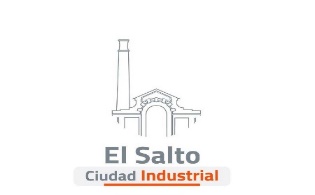 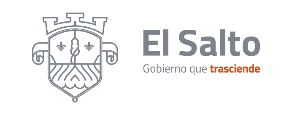 Resumen de informe octubre 2020DIRECCION DE EDUCACIÓN DIRECCION DE EDUCACIÓN ACTIVIDADRESULTADOS Atención a beneficiarios del Transporte escolar Servicio suspendido debido a Contingencia Sanitaria COVID-19  se prestó el servicio para transporte de personal médico.   Atención a beneficiarios del “Programa Libre Acceso” Servicio suspendido debido a Contingencia Sanitaria COVID-19  se prestó el servicio para transporte de personal médico.   Atención a la ciudadanía Se atienden las dudas de los ciudadanos respecto a reactivación de clases educativas presenciales, información general y cambios de planteles educativosAtención a las escuelas del municipio Se atienden los planteles educativos con gestión de servicios municipales   Corta de maleza en escuelasAvance del 6.2% de las escuelas del municipioEsto con motivo de disminuir creederos del mosco del dengue y apoyar a las escuelasDurante el mes de octubre se hizo entrega de un domo en la Escuela Secundaria Federal N°181 de la Delegación Las Pintitas Durante el mes de octubre se hizo entrega de un domo en la Escuela Secundaria Federal N°181 de la Delegación Las Pintitas Acciones suspendidas temporalmente por medidas sanitarias ante el covid-19.Transporte escolarPrograma Libre AccesoAcciones suspendidas temporalmente por medidas sanitarias ante el covid-19.Transporte escolarPrograma Libre AccesoInfografías, difusiones en temas relacionadas con la educación.Infografías, difusiones en temas relacionadas con la educación.Entrega de premios a los ganadores de las distintas categorías del 1er concurso alusivo a la Independencia de MéxicoEntrega de premios a los ganadores de las distintas categorías del 1er concurso alusivo a la Independencia de México